CLÁUSULA DE FORMULARIO DE CONTACTOEn cumplimiento del Reglamento General de Protección de Datos (UE) 2016/679 del Parlamento Europeo y del Consejo de 27 de abril de 2016 y la ley orgánica 3/2018 de 5 de diciembre de Protección de Datos Personales y de Garantía de los Derechos Digitales le informamos que los datos por Vd. proporcionados serán objeto de tratamiento por parte de THE BENALMADENA INTERNATIONAL COLLEGE SL con CIF B92141514, con domicilio en CALLE CATAMARAN S/N con la finalidad de atender su solicitud de contacto relacionada con la prestación de nuestros servicios como centro escolar.Los datos de contacto del Delegado de Protección de Datos son info@bic-benal.com.La base legal para el tratamiento de sus datos es la ejecución del servicio por usted contratado y el consentimiento por usted prestado al envío de nuestra información en el formulario de contacto. 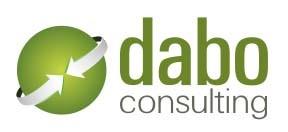 Los datos proporcionados se conservarán mientras se mantenga la relación comercial con el centro educativo o durante los años necesarios para cumplir con las obligaciones legales. Los datos no se cederán a terceros salvo en los casos en que exista una obligación legal.Usted tiene derecho a obtener confirmación sobre si THE BENALMADENA INTERNATIONAL COLLEGE SL estamos tratando sus datos personales y por tanto tiene derecho a ejercer sus derechos de acceso, rectificación, limitación del tratamiento, portabilidad, oposición al tratamiento y supresión de sus datos así como el derecho a presentar una reclamación ante la Autoridad de Control mediante escrito dirigido a la dirección postal arriba mencionada o electrónica INFO@BIC-BENAL.COM, adjuntando copia del DNI en ambos casos.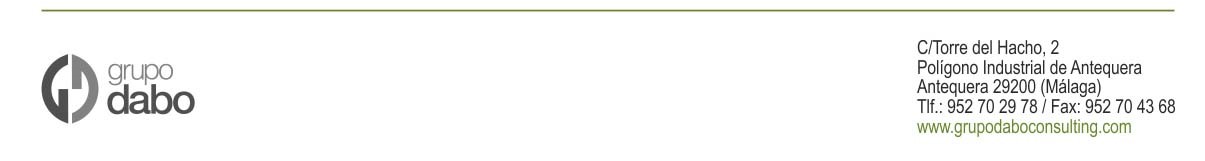 